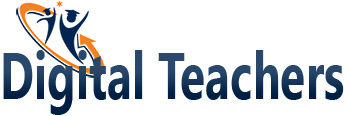 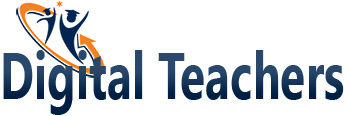 A-levelUACE Biology 2001 paper 1Section ANUMBERChoiceJustification1DFibrinogen is a soluble fibrous protein found in bloodused in blood clotting.2A3B4D5DLength of the wing is variable6D7D¼ of the seed (tt) failed to develop. The heterozygous if 2/3 of 600 = 4008C9C10B11D12B13C14A15C16D17CCorpus luteum develop after ovulation to produce progesterone.  18A1920AIron bacteria are chemosynthetic bacteria21C22B23D24D25AThyloid hormone increase metabolic rae26D27BPressure potential is zero, while osmotic potential is not zero28BEndoplasmic reticulum is used to transport materials in a cell.29C30CAcid rain is caused by acidic gases such as sulphur dioxide and nitrogen  dioxide31BLight opens the stomata, which carry away saturated air with moisture increasing a diffusion gradient for water vapour.32AMagnesium is used to manufacture chlorophyll33BATP is produced by cyclic and non cyclic photophosphorylation  during the light stage of photosynthesis34DSquamus epithelium is thin to reduce diffussion gradient35B36CA large surface area increases the rate of diffusion37C38BWhhen milk is given growth increases39BNot all bacteria have flagella40CThe more hosts the more chance of survival